Místní knihovna Raškovice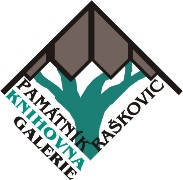 O t e v ř e n oDočasná opatření:- Vstup pouze s nasazenou rouškou- Před vstupem do knihovny si v chodbě před půjčovnou  dezinfikujte ruce, je k dispozici na stolku v chodbě- Buďte ohleduplní a nezdržujte se déle než je nezbytnéDěkujeme za pochopení, dodržováním opatření chráníte i sebe